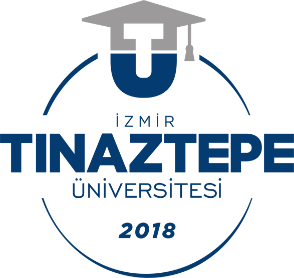 Topluluk Adı:Topluluk Adı:Topluluk Adı:Topluluk Adı:Topluluk Adı:Topluluk Adı:Etkinlikten Sorumlu Kişi:Telefon:	E-Posta:Etkinlikten Sorumlu Kişi:Telefon:	E-Posta:Etkinlikten Sorumlu Kişi:Telefon:	E-Posta:Etkinlikten Sorumlu Kişi:Telefon:	E-Posta:Etkinlikten Sorumlu Kişi:Telefon:	E-Posta:Etkinlikten Sorumlu Kişi:Telefon:	E-Posta:Etkinliğin Türü: □ Söyleşi   □ Konser □ Sergi	□Tiyatro  □Prova	□ Diğer( 	)Etkinliğin Açık Adı ve Ayrıntısı:Konuk: □Var □Yok Konuk Ücret Talebi: □Var □Yok, □ Yol □ Yevmiye □ KonaklamaKonuğun Adı ve Soyadı: Mesleği:Çalıştığı Kurum / Şirket: Konuşma Başlığı:Uyarı ! Ücret talebinin karşılanabilmesi için, “Konuk Iban Dilekçesi” doldurulmalı ve çıktı alınıp imzalanarak talep formu ile birlikte teslim edilmelidir. Dilekçe Sağlık Kültür ve Spor İşleri Birimi internet sayfasında “Öğrenci Form ve Yönergeler” başlığından indirilebilir.Etkinliğin Türü: □ Söyleşi   □ Konser □ Sergi	□Tiyatro  □Prova	□ Diğer( 	)Etkinliğin Açık Adı ve Ayrıntısı:Konuk: □Var □Yok Konuk Ücret Talebi: □Var □Yok, □ Yol □ Yevmiye □ KonaklamaKonuğun Adı ve Soyadı: Mesleği:Çalıştığı Kurum / Şirket: Konuşma Başlığı:Uyarı ! Ücret talebinin karşılanabilmesi için, “Konuk Iban Dilekçesi” doldurulmalı ve çıktı alınıp imzalanarak talep formu ile birlikte teslim edilmelidir. Dilekçe Sağlık Kültür ve Spor İşleri Birimi internet sayfasında “Öğrenci Form ve Yönergeler” başlığından indirilebilir.Etkinliğin Türü: □ Söyleşi   □ Konser □ Sergi	□Tiyatro  □Prova	□ Diğer( 	)Etkinliğin Açık Adı ve Ayrıntısı:Konuk: □Var □Yok Konuk Ücret Talebi: □Var □Yok, □ Yol □ Yevmiye □ KonaklamaKonuğun Adı ve Soyadı: Mesleği:Çalıştığı Kurum / Şirket: Konuşma Başlığı:Uyarı ! Ücret talebinin karşılanabilmesi için, “Konuk Iban Dilekçesi” doldurulmalı ve çıktı alınıp imzalanarak talep formu ile birlikte teslim edilmelidir. Dilekçe Sağlık Kültür ve Spor İşleri Birimi internet sayfasında “Öğrenci Form ve Yönergeler” başlığından indirilebilir.Etkinliğin Türü: □ Söyleşi   □ Konser □ Sergi	□Tiyatro  □Prova	□ Diğer( 	)Etkinliğin Açık Adı ve Ayrıntısı:Konuk: □Var □Yok Konuk Ücret Talebi: □Var □Yok, □ Yol □ Yevmiye □ KonaklamaKonuğun Adı ve Soyadı: Mesleği:Çalıştığı Kurum / Şirket: Konuşma Başlığı:Uyarı ! Ücret talebinin karşılanabilmesi için, “Konuk Iban Dilekçesi” doldurulmalı ve çıktı alınıp imzalanarak talep formu ile birlikte teslim edilmelidir. Dilekçe Sağlık Kültür ve Spor İşleri Birimi internet sayfasında “Öğrenci Form ve Yönergeler” başlığından indirilebilir.Etkinliğin Türü: □ Söyleşi   □ Konser □ Sergi	□Tiyatro  □Prova	□ Diğer( 	)Etkinliğin Açık Adı ve Ayrıntısı:Konuk: □Var □Yok Konuk Ücret Talebi: □Var □Yok, □ Yol □ Yevmiye □ KonaklamaKonuğun Adı ve Soyadı: Mesleği:Çalıştığı Kurum / Şirket: Konuşma Başlığı:Uyarı ! Ücret talebinin karşılanabilmesi için, “Konuk Iban Dilekçesi” doldurulmalı ve çıktı alınıp imzalanarak talep formu ile birlikte teslim edilmelidir. Dilekçe Sağlık Kültür ve Spor İşleri Birimi internet sayfasında “Öğrenci Form ve Yönergeler” başlığından indirilebilir.Etkinliğin Türü: □ Söyleşi   □ Konser □ Sergi	□Tiyatro  □Prova	□ Diğer( 	)Etkinliğin Açık Adı ve Ayrıntısı:Konuk: □Var □Yok Konuk Ücret Talebi: □Var □Yok, □ Yol □ Yevmiye □ KonaklamaKonuğun Adı ve Soyadı: Mesleği:Çalıştığı Kurum / Şirket: Konuşma Başlığı:Uyarı ! Ücret talebinin karşılanabilmesi için, “Konuk Iban Dilekçesi” doldurulmalı ve çıktı alınıp imzalanarak talep formu ile birlikte teslim edilmelidir. Dilekçe Sağlık Kültür ve Spor İşleri Birimi internet sayfasında “Öğrenci Form ve Yönergeler” başlığından indirilebilir.Etkinlik DetaylarıEtkinlik DetaylarıEtkinlik DetaylarıEtkinlik DetaylarıEtkinlik DetaylarıEtkinlik DetaylarıEtkinlik YeriBaşlama TarihiBaşlama SaatiBaşlama SaatiBitiş TarihiBitiş SaatiEtkinlikle İlgili Talepler: (Talepler ile ilgili detaylar açıkça belirtilmelidir.)Etkinlikle İlgili Talepler: (Talepler ile ilgili detaylar açıkça belirtilmelidir.)Etkinlikle İlgili Talepler: (Talepler ile ilgili detaylar açıkça belirtilmelidir.)Etkinlikle İlgili Talepler: (Talepler ile ilgili detaylar açıkça belirtilmelidir.)Etkinlikle İlgili Talepler: (Talepler ile ilgili detaylar açıkça belirtilmelidir.)Etkinlikle İlgili Talepler: (Talepler ile ilgili detaylar açıkça belirtilmelidir.)İmza ve Onaylarİmza ve Onaylarİmza ve Onaylarİmza ve Onaylarİmza ve Onaylarİmza ve Onaylar                    Topluluk Başkanı                    Topluluk Başkanı                    Topluluk Başkanı                     Topluluk Danışmanı                     Topluluk Danışmanı                     Topluluk DanışmanıÖzgür PEHLİVANSağlık Kültür ve Spor Birim SorumlusuÖzgür PEHLİVANSağlık Kültür ve Spor Birim SorumlusuÖzgür PEHLİVANSağlık Kültür ve Spor Birim SorumlusuÖzgür PEHLİVANSağlık Kültür ve Spor Birim SorumlusuÖzgür PEHLİVANSağlık Kültür ve Spor Birim SorumlusuÖzgür PEHLİVANSağlık Kültür ve Spor Birim Sorumlusu